Menu Végétarien 22€Salade fraîcheur (Salade verte, avocat, tomate, crevette, pamplemousse, vinaigrette aux agrumes).*******************Tagliatelle à l’huile d’olive, légumes de saison et parmesan.*******************Dessert de la carte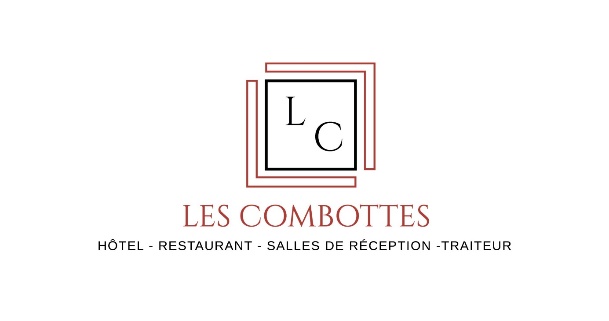 